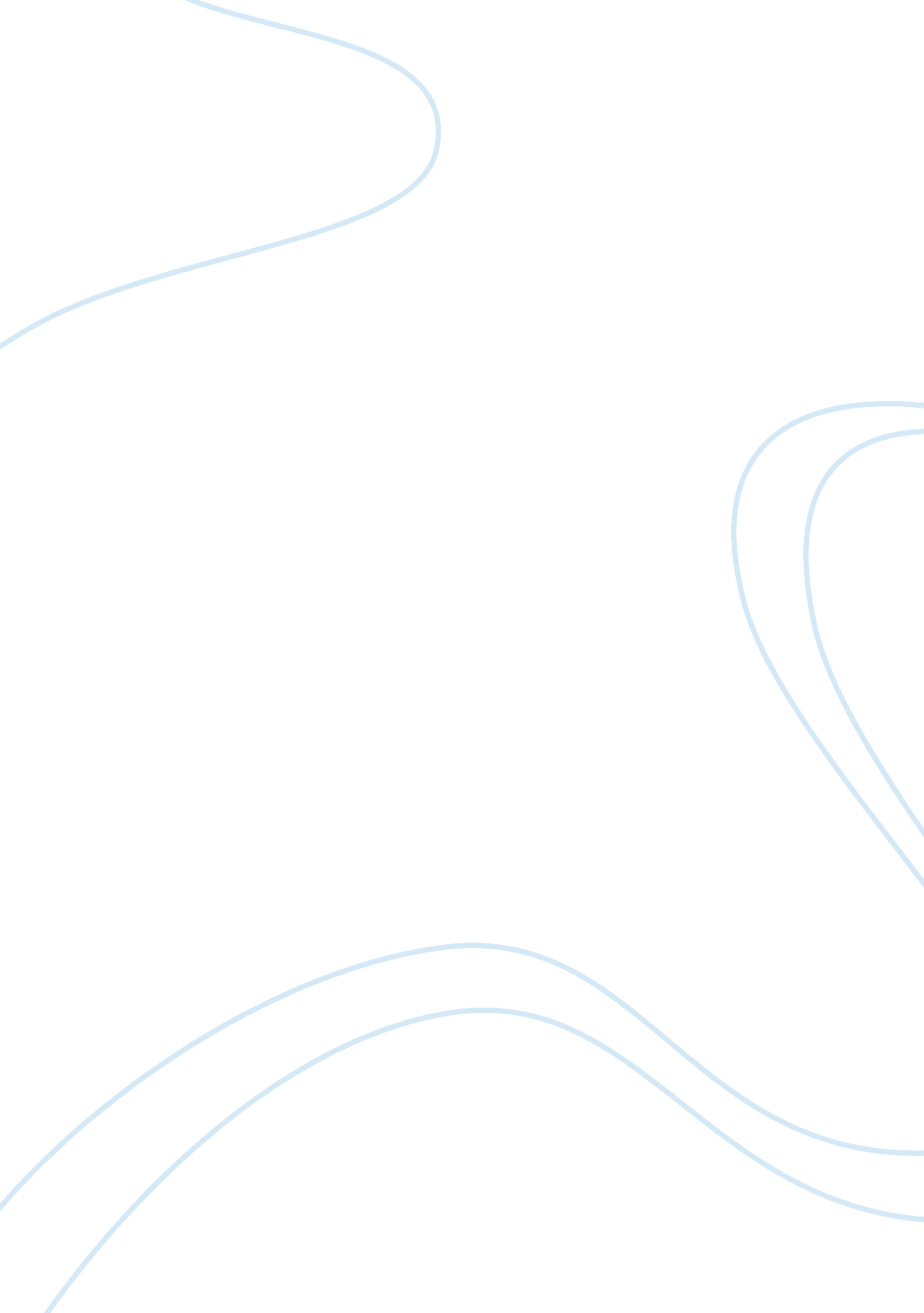 Personal statement example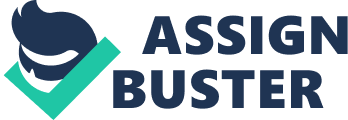 Personal ment I grew up in a border town, between two worlds: Mexico and the USA. My bilingual education and fluency, dual citizenship and bicultural experience provided me with a solid foundation for later professional business leadership in both countries. I founded a healthcare industry company, at age 16 (still successful, worth millions), and progressed through administrative directorships to my current position on a Board of Directors. Along the way, I optimized resources, procedures, infrastructure and earning potential, demonstrating innovative leadership, personal and professional maturity. I also developed a strong attraction to law, particularly as it pertains to intellectual property, technology and healthcare. My bilingual and bicultural background enables me to more fully consider a problem and to more creatively generate and synthesize solutions. My professional experience in each culture has equipped me to exercise leadership with confident intention and cultural sensitivity. My cultural sense has been enhanced by travel in Europe and the Middle East. In addition to cultural, linguistic and organizational skills, I have gained recognition for persuasive speaking and official leadership in university social, business and law fraternities. A President’s Scholarship recipient and active member of two international clubs, I devote more than 20 hours each semester to charitable causes (Habitat for Humanity, animal refuge, parks). I am comfortable with people from every socio-economic background, and adapt myself appropriately. This has contributed to my strong presence with university faculty and student body. These are some of the critical factors signaling my readiness to study and practice law with a clear mind, mature judgment and social conscience. I respect Abraham Lincoln’s 1855 advice to Isham Reavis, an aspiring student of law, “…your own resolution to succeed, is more important than any other one thing” (Abraham Lincoln Online), and I am resolutely determined. Works Cited Abraham Lincoln Online. Lincoln's Advice to Lawyers. 2010. Web. 10 May 2011. 